Главным  редакторам  «Волжская Новь», «Мой поселок»Сайт администрации  Волжского района	Главам городских и сельских поселений(для размещения  на сайте  и СМИ)ИНФОРМАЦИЯ  «Прокуратурой района выявлены нарушения законодательства о военно-патриотическом воспитании молодежи»В ходе проведения прокурорской проверки исполнения требований законодательства «О воинской обязанности и военной службе» установлено, что в городском поселении Рощинский муниципального района Волжский Самарской области работа по военно-патриотическому воспитанию молодежи, включая разработку ведомственных программ (планов) патриотического воспитания в настоящее время не ведется.С учетом изложенного, прокурором района в адрес главы городского поселения Рощинский внесено представление об устранении нарушений законодательства о военно-патриотическом воспитании молодежи.Акт прокурорского реагирования рассмотрен, ответственное должностное лицо привлечено к дисциплинарной ответственности.Старший помощник прокурора района                              Л.А.Софронова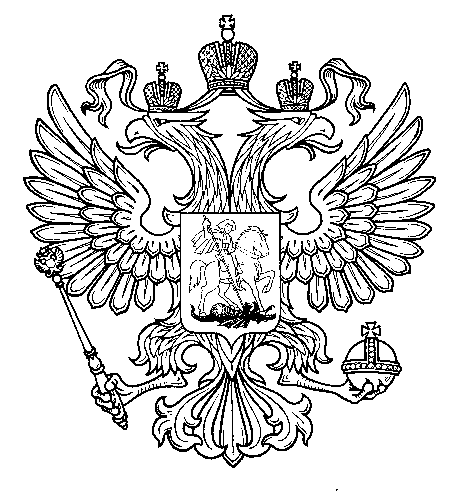 ПрокуратураРоссийской  ФедерацииПрокуратура Самарской областиП Р О К У Р А Т У Р АВолжского районаул. Мечникова, д. 54а, Самара, 4430308 (846) 339-74-25 (27)27.10.2016 № ________________________